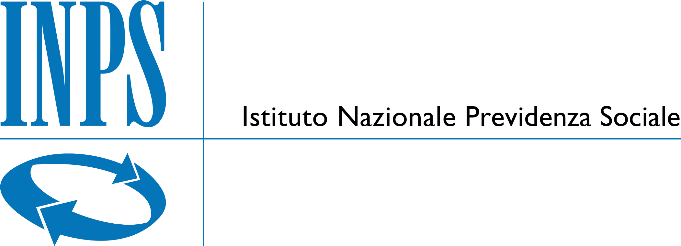 Via Arcivescovado, n. 9, CAP 10121– TorinoC.F. 80078750587 - P.IVA 02121151001Il sottoscritto: _______________________________________________________C.F.: _______________________________________________________________Nato a: ___________________________il _________________________________Residente a: ______________________________ Provincia di _________________Via/Piazza_____________________________________________ n. ____________in qualità di [Titolare/Legale rappresentante/Procuratore]: _______________________________dell’Impresa ausiliaria _________________________________________________con sede nel Comune di: ______________________ Provincia di ________________Codice fiscale: ________________________________________________________Partita I.V.A.: ________________________________________________________ai sensi dell’art. 89 del D.Lgs. 50/2016, consapevole che la falsità in atti e le dichiarazioni mendaci sono punite ai sensi del codice penale e delle leggi speciali in materia e che, laddove dovesse emergere la non veridicità di quanto qui dichiarato, si avrà la decadenza dai benefici eventualmente ottenuti ai sensi dell’art. 75 del d.P.R. n. 445 del 28 dicembre 2000 e l’applicazione di ogni altra sanzione prevista dalla legge, nella predetta qualità, ai sensi e per gli effetti di cui agli artt. 46 e 47 del d.P.R. n. 445 del 28 dicembre 2000DICHIARAa)	di possedere i requisiti di ordine generale di cui all'art. 80 del D.Lgs. 50/2016 e di possedere altresì, ai sensi e per gli effetti dell'art. 89 del D.Lgs. 50/2016, i seguenti requisiti di capacità economico-finanziaria e/o tecnico-professionale, così come prescritti dalla Lettera di Invito, di cui il concorrente si avvale per poter essere ammesso alla gara per il Lotto […] e, precisamente [dettagliare i requisiti oggetto di avvalimento da parte del concorrente]:__________________________________________________________________________________________________________________________________________________b)	di obbligarsi, nei confronti del concorrente e della Stazione Appaltante, a fornire i suddetti requisiti, dei quali è carente il concorrente, e a mettere a disposizione le risorse necessarie per tutta la durata dell'Appalto per il Lotto […], nei modi e nei limiti stabiliti dall'art. 89 del D. Lgs. n. 50/2016, dichiarandosi inoltre consapevole di essere responsabile, in solido con il concorrente, nei confronti della Stazione Appaltante, in relazione alle prestazioni oggetto dell'Appalto;c)	di non partecipare alla gara per il Lotto […] in proprio o associata o consorziata ai sensi dell'art. 89, comma 7, del D.Lgs. 50/2016.Firma del legale rappresentante dell’impresa ausiliaria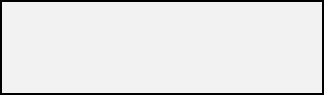 ISTITUTO NAZIONALE PREVIDENZA SOCIALEDICHIARAZIONE SOSTITUTIVA DELL’IMPRESA AUSILIARIA (ai sensi degli artt. 46 e 47 del d.P.R. n. 445 del 28 dicembre 2000)e CONTESTUALI DICHIARAZIONI DI IMPEGNO Procedura negoziata indetta ai sensi dell’art. 51, comma 1, lett. a), numero 2.2, del DL n. 77/2021, di cui all’art. 63 del D.Lgs. n. 50/2016, mediante Richiesta di Offerta (RdO) sul Mercato elettronico della Pubblica Amministrazione (MePA), da aggiudicarsi con il criterio del minor prezzo, volta all’affidamento di un Accordo quadro della durata di un anno da stipulare con un unico operatore, per l’affidamento dei lavori di natura edile ed impiantistica per la manutenzione ed adeguamento dell’immobile sito in Torino, corso Vittorio Emanuele II n. 3CIG: 89235813FFCUP: F17H21005890005